L’Associazione La Monda opera dal 2006 nell’ambito dei servizi per la disabilità. Attualmente gestisce:La Comunità Sociosanitaria Irene Cattaneo, servizio residenziale per disabili adultiUn appartamento protetto che ospita due disabili adulti in condizioni di semi autonomiaServizi diurni individualizzati per persone con disabilità psichica, solitamente inviate dai servizi psichiatrici del territorioCa’ Rondanini, servizio residenziale per il Dopo di Noi                                                                                                                                                                                                                                      Il Servizio di Formazione all’autonomia, rivolto a giovani disabili nella fascia dai 16 ai 35 anniNel 2015 è stato elaborato un Codice Etico dell’Associazione, volto a definire i principi a cui ogni attività in seno all’Associazione deve ispirarsi. Il Codice Etico vuole essere anche uno strumento di elaborazione di un linguaggio comune che consenta una maggiore collaborazione fra gli operatori, le famiglie, i servizi del territorio, ed è parte integrante della Carta dei Servizi.La nostra associazione opera in stretta sinergia con la Cooperativa Agricola Biodinamica Sociale La Monda; questo ci consente di condividere i grandi spazi del fondo agricolo, ma soprattutto l’esperienza sociale di un lavoro articolato e gratificante che ci mette in relazione con la terra, con i ritmi della natura e con una rete integrata costituita sia da lavoratori e volontari impegnati nei campi, sia da chi acquista i prodotti agricoli.DESTINATARI DEL SERVIZIO DI FORMAZIONE ALL’AUTONOMIAIl servizio si rivolge a giovani con disabilità lieve o media nell’età compresa fra i 16 e i 35 anni con adeguata autonomia personale, oppure persone di età variabile che abbiano subito un trauma e siano stati dimessi dai servizi sanitari riabilitativi. Secondo la normativa vigente, non possono accedere al servizio di Formazione all’autonomia persone con prevalenza di patologie psichiatriche o in situazioni di dipendenza da sostanzeSPAZIIl Servizio ha sede ad Arcisate, in via Giacomini 26. Lo spazio operativo è costituito da un edificio recentemente ristrutturato che ospita:Una grande sala-laboratorioUn grande spazio mensa, attrezzato anche per attività di cucinaUn ufficioDue bagni, di cui uno attrezzato per disabiliAll’interno dello spazio condiviso con la Cooperativa e con la Comunità Socio Sanitaria “Irene Cattaneo” sono inoltre usufruibili i seguenti spazi:SpogliatoioLaboratorio didatticoVivaioLaboratorio di telaio e di artigianatoLaboratorio di piccola falegnameriaMISSION: IL VALORE DELL’AUTONOMIAGli interventi proposti sono volti a dare impulso innanzitutto alle seguenti abilità:Autonomia nella vita quotidianaL’utente sperimenterà la gestione quotidiana degli spazi dedicati al servizio e di quelli in cui si svolge la vita comunitaria. Parteciperà alle attività di preparazione dei pasti e di riordino del refettorio, apprenderà a utilizzare elettrodomestici e a prendersi cura degli strumenti e degli abiti da lavoro.Autonomia nella cura di séSarà sostenuta la capacità di rivolgere l’attenzione alla propria salute, cercando di sviluppare buone abitudini nell’alimentazione e nello stile di vita. Fa parte della cura di sé anche la capacità di esprimere i propri bisogni in modo adeguato al contesto, e di partecipare in modo responsabile e realistico alla costruzione del proprio progetto di vita. Potenziamento delle capacità funzionali e cognitiveL’apprendimento continuo fa parte della vita adulta, e deve essere sostenuto sia come opportunità formativa sia come motivazione personale al miglioramento di sé. Occorre sempre contrastare la tendenza a perdere le abilità di base, che devono essere costantemente esercitate. La capacità di esprimere e perseguire interessi personali deve essere adeguatamente potenziata mettendo a disposizione degli utenti sempre nuovi stimoli.Potenziamento delle capacità relazionaliAppartenere a un contesto sociale significa saper comprendere, interpretare e introiettare le regole di comunicazione, l’assunzione di ruoli e responsabilità, la capacità di espressione delle proprie istanze. Tali abilità sono il presupposto di una positiva esperienza nel campo del lavoro, ed è proprio nel contesto del lavoro che si possono potenziare. DIRITTI E DOVERIL’accesso al servizio richiede la sottoscrizione di un contratto fra l’utente, la sua famiglia e il responsabile del servizio; tale contratto, oltre a regolare gli aspetti economici, definisce i ruoli e i doveri reciproci. In particolare vogliamo sottolineare l’importanza di un’adeguata e continua informazione reciproca. Esiste anche un regolamento interno che descrive MODALITA DI ACCESSO E TEMPI DI ATTESALa segnalazione può essere effettuata dai famigliari, dall’amministratore di sostegno o dall’ente inviante. Le condizioni per l’accesso al Servizio sono:Il Servizio Sociale del Comune di residenza deve essere informato e deve condividere il progetto, anche se non venisse richiesto alcun contributo economicoPrima dell’accesso è necessario almeno un colloquio di condivisione con la famiglia e con il Servizio Sociale, per condividere tutte le informazioni necessarie e mettere le basi della progettazione educativaL’utente deve essere messo al centro della progettazione; riteniamo indispensabile che possa sperimentare la nuova realtà prima dell’ammissione, trascorrendo una o più giornate di prova presso il Centro, in modo che il suo consenso al progetto venga verificatoI tempi di attivazione del progetto variano in relazione alle esigenze degli utenti ma per ora non è prevista una lista di attesa.Prima della presa in carico è necessario che i familiari prendano visione e firmino il contratto di ingresso e la modulistica sulla privacyOBIETTIVI NEL TEMPOIl Servizio verrà erogato secondo moduli, come indicato dalla normativa:MODULO FORMATIVO, della durata di tre anni: consente di realizzare le attività e gli interventi presenti nel progetto educativo individuale. Gli obiettivi di ampliamento dell’autonomia possono avere come orizzonte il collocamento nel mondo del lavoro oppure il proseguimento dell’esperienza di socializzazione all’interno di ambiti protetti. A seconda dell’orientamento che emergerà potranno essere attivati tirocinii lavorativi con la collaborazione di enti territoriali. Il Servizio potrà attivare un monitoraggio e un sostegno a seconda delle esigenze.MODULO DI CONSOLIDAMENTO della durata massima di due anni: è rivolto a chi non ha ancora raggiunto gli obiettivi personali del progetto e richiede ancora interventi mirati. MODULO DI MONITORAGGIO: è riservato a chi ha concluso il percorso del servizio, ed è inserito in una realtà esterna, eventualmente nel mondo del lavoro, ma richiede ancora di essere seguito e sostenuto; può essere rivolto anche a chi ha bisogno di un sostegno in momenti critici oppure di cambiamento di vita.MODALITA EROGAZIONE DEI SERVIZINei primi 45 giorni dall’inizio del progetto l’équipe del Servizio si occupa di elaborare una valutazione del bisogno e del grado di autonomia presente; tale valutazione verterà sulle principali abilità e sulle limitazioni che devono essere prese in considerazione. Si esamineranno le capacità motorie, cognitive, sensoriali e relazionali; verrà inoltre valutata la necessità di sostegno nei vari ambiti di attività proposti. In seguito a questa valutazione si elaborerà il Progetto Educativo individualizzato che riporterà gli obiettivi generali, gli obiettivi specifici, gli interventi messi in campo, gli indicatori del raggiungimento degli obiettivi e i criteri generali di valutazione. Il Progetto verrà condiviso con i famigliari e con il Servizio Sociale garante, e i medesimi soggetti saranno coinvolti nell’elaborazione della valutazione. Il Progetto avrà durata annuale, ma verranno effettuate riunioni periodiche (ogni 6 mesi) per monitorarne l’andamento. Alla scadenza dell’annualità si effettuerà la valutazione complessiva del progetto prendendo in considerazioni gli indicatori relativi a ciascun obiettivo e si provvederà a rielaborare un nuovo piano degli interventi.Ogni progetto potrà avere un orario di frequenza flessibile, tenendo conto delle esigenze individuali. Sarà possibile la frequenza per moduli orizzontali o verticali, attivando il servizio soltanto uno o più giorni alla settimana, oppure per alcune ore al giorno.Le dimissioni potranno avvenire: Al termine della naturale scadenza di un modulo, avendo condiviso con i familiari e i committenti il proseguimento del complessivo progetto di vita dell’utenteQualora si verifichi l’inopportunità di proseguire nel progetto, perché le necessità della persona richiedono un servizio maggiormente protetto; anche in questo caso si garantirà l’assistenza nel passaggio ad altro servizioPer decisione della famigliaAnche la decisione sulle dimissioni sarà presa con il consenso del Servizio Sociale Inviante. Verrà in ogni caso elaborata una relazione finale che conterrà le osservazioni svolte in tutto l’arco del progetto e le indicazioni concrete sull’orientamento da prevedere per il futuro dell’utenteSERVIZI OFFERTI E TIPOLOGIA DELLE PRESTAZIONIATTIVITA’ PROGETTUALE E DI VALUTAZIONEValutazione multidimensionale con i criteri dell’ICF, rinnovata ogni annoValutazione delle necessità di sostegno, rinnovata ogni annoStesura del Progetto Educativo IndividualizzatoColloqui periodici (scadenza mensile) di verifica del progetto con l’utenteLavoro di rete: Riunioni semestrali di condivisione del progetto con le famiglie e con il servizio inviante e stesura di verbali o relazioniATTIVITA’ PROPOSTE:Attività di laboratorio:LAVORO AGRICOLODal vivaio alla raccolta gli utenti possono partecipare all’intero arco stagionale del lavoro agricolo. A seconda delle abilità il lavoro può essere modulato per venire incontro ai bisogni individuali. Il rapporto con la natura e con i suoi ritmi è particolarmente positivo e immediatamente comprensibile a persone con disabilità cognitiva. L’inserimento in un’attività che ha un risultato riconoscibile e coinvolge il territorio è in grado di motivare la persona all’impegno individuale. LAVORO ARTIGIANALEIl lavoro artigianale favorisce l’ampliamento della capacità di concentrazione. La produzione di manufatti “unici” conduce a un miglioramento dell’autostima. I laboratori artigianali attualmente presenti sono: tessitura e tintura dei filati con colori vegetali, manipolazione del feltro, battitura del rame, piccola falegnameria, trasformazione dei prodotti agricoliLAVORI DOMESTICIGli utenti verranno coinvolti in tutte le attività di riordino e pulizia degli spazi. Si offrirà anche l’opportunità di partecipare a un laboratorio di cucina volto all’apprendimento delle principali tecniche di cottura e preparazione dei cibi. LABORATORI DIDATTICILo SFA offre anche laboratori di potenziamento delle abilità:Disegno di forme, percorso di miglioramento del coordinamento oculo-manualeGiocoleria, attività di potenziamento dell’equilibrio e dei riflessiMusica; attività di ascolto e produzione musicale con semplici strumenti a corde e percussioni.Arte; percorso di avvicinamento alle arti figurative attraverso varie tecniche (acquarello su carta bagnata, gessetto, manipolazione dell’argilla)Attività di socializzazione:La Monda offre nel corso dell’anno numerosi momenti di incontro aperti al territorio. Gli utenti dello SFA collaboreranno all’organizzazione pratica di queste iniziative.Saranno inoltre organizzati alcune serata a tema nel corso dell’anno, in cui gli utenti dello SFA si sperimenteranno come protagonisti nell’organizzazione di una cena con attività ludico-ricreative, a cui saranno invitati gli utenti di altri centri del territorio.Potranno inoltre essere proposte uscite sul territorio anche in orario diverso da quello del servizio, per partecipare a manifestazioni, feste, proiezioni cinematografiche o spettacoli teatrali.INTERVENTI DI SOSTEGNO ALLA COSTRUZIONE DEL PROPRIO PROGETTO DI VITALaboratorio “Mappa delle emozioni”Lavoro di gruppo volto a migliorare la consapevolezza del proprio mondo emotivo e la capacità di espressione. Colloqui di gruppo sulla conduzione del progetto  Le regole comuni, l’andamento dei laboratori, la condivisione e le esperienze comuni con gli altri soggetti che collaborano nelle attività di lavoro devono essere oggetto di continua riflessione. Le riunioni di gruppo su questo tema si tengono settimanalmente e sono orientate ad ampliare la capacità di esprimere la propria visione e di rispettare quella degli altri, sapendosi rappresentare la rete di relazioni in cui si vive l’esperienza formativaColloqui individuali con l’educatoreI colloqui individuali sono orientati a sviluppare la percezione di sé e a costruire la relazione educativa d’aiuto. Inoltre può essere necessario l’ascolto delle problematiche affettive individuali. Nei colloqui individuali si cerca anche di aiutare l’utente a rielaborare le esperienze e ad esercitare il problem solving. I colloqui formali, che sono parte integrante della progettualità educativa, hanno frequenza mensile, mentre è sempre possibile per l’utente sollecitare momenti di confronto con gli educatori.Monitoraggio di attività esterne alla sedeA seconda del progetto individuale sarà possibile proporre all’utente tirocinii lavorativi (in collaborazione con i servizi del territorio) e attività sportive in collaborazione con le associazioni del territorio. In questo caso il contributo degli educatori dello SFA potrà garantire il monitoraggio, l’ascolto, il sostegno al progetto. Attività di orientamentoPotranno essere inserite nel progetto educativo individuale attività di orientamento alla fruizione dei servizi del territorio: mezzi pubblici, biblioteca, attività ricreative e sociali, attività di formazione, servizi sanitari. Sarà cura dell’équipe educativa monitorarne l’andamento.AMBITO TERRITORIALEL’attività del Servizio di formazione all’autonomia si rivolge al territorio della Val Ceresio e in generale alla provincia di Varese.In particolare l’Associazione La Monda collabora con il Piano di Zona del Piambello; ha presentato alla Comunità Montana del Piambello Domanda di Accreditamento per il Servizio di Formazione all’Autonomia.STANDARD DI QUALITA’, DIMENSIONI E INDICATORIIl Servizio di formazione all’autonomia è autorizzato ad accogliere 14 progetti.Lo standard di personale è calcolato sulla base di 1 educatore ogni 7 progetti. All’interno delle attività di laboratorio però possono essere attuati interventi con un rapporto di 1:4, per migliorare le possibilità di apprendimento. Attualmente il personale in servizio è costituito da:1 coordinatore educatore professionale full time1 laureata in pedagogia part timeDiversi maestri di lavoro che si alternano nelle varie attività.Gli indicatori di qualità si rilevano: All’interno dei progetti educativi, e riguardano l’ampliamento rilevabile delle autonomie degli utenti Nelle attività di laboratorio: si darà particolare rilevanza alla verifica che l’apprendimento possa essere replicato in contesti diversi, in alcuni casi più simili a quelli tipici di un posto di lavoroNella relazione finale del modulo formativo, in cui si delineano i risultati raggiunti e si danno indicazioni concrete sul progetto di vitaLAVORO DI RETE(modalità di collaborazione con la committenza, modalità di raccordo nella gestione dell’utenza)Consideriamo a collaborazione con le famiglie un percorso essenziale per la costruzione di un progetto realistico e concreto. Oltre ai colloqui periodici per la condivisione del progetto e degli interventi intendiamo offrire alle famiglie:Consulenza telefonica gratuita con un legale dell’Associazione sulle tematiche dei diritti dei portatori di disabilitàSerate di incontro sullo stile dei gruppi di aiuto-aiuto, in cui sarà possibile affrontare tematiche educative comuni alla fascia di età a cui il servizio si rivolgeInoltre si svolgeranno periodici momenti di colloquio che verteranno sulla proposta educativa, sui risultati raggiunti, sulla progettazione. Sarà in particolare necessario comunicare reciprocamente i livelli di autonomia raggiunti presso il Centro e nella vita domestica, in modo da aiutare l’utente a trasferire le proprie competenze nei diversi ambiti della sua vita.Nei confronti del Servizio Sociale territoriale la collaborazione si concretizzerà nel costante flusso di informazioni e nelle riunioni di condivisione del progetto, oltre alla stesura di relazioni periodiche. Entro il primo trimestre di frequenza verrà steso il progetto educativo individuale, che riporterà le indicazioni di tempo e di contenuti per la sua verifica. Il Servizio Sociale sarà invitato insieme ai familiari dell’utente alla riunione per la presentazione del progetto e in seguito a quella di verifica. Di ogni riunione verrà steso un verbale che sarà trasmesso al Servizio inviante. L’équipe educativa dello SFA è inoltre particolarmente interessata a coinvolgere nella progettazione anche i medici (neuropsichiatri e /o psichiatri) che seguono lo sviluppo degli utenti, se la famiglia condividerà questa esigenza. VERIFICA DEL GRADIMENTO Ogni anno rileviamo il grado di soddisfazione degli utenti con due questionari; uno è destinato ai care givers (famiglie, amministratori di sostegno), l’altro agli utenti. Il questionario viene poi elaborato ed entro la fin dell’anno i risultati vengono diffusi a tutti i soggetti coinvolti dalle attività dell’Associazione (utenti, famiglie, operatori, consiglio di amministrazione). Tali risultati vengono anche trasmessi al Piano di Zona. Le considerazioni espresse nel documento forniscono la base della riflessione che entro il mese di marzo conduce alla elaborazione del Documento di miglioramento della qualità che l’Associazione deve produrre ogni anno secondo la normativa socio sanitaria regionale. INOLTRARE UN RECLAMOAlleghiamo alla Carta dei Servizi una scheda che potrà servire per inoltrare reclami. Il reclamo potrà essere consegnato in forma anonima in un’urna apposita posizionata nella segreteria dell’Associazione, oppure potrà essere consegnato al Coordinatore del Servizio. Il reclamo verrà poi valutato da una commissione costituita dal Coordinatore del Servizio di Formazione all’Autonomia, dalla Coordinatrice della Comunità Sociosanitaria Irene Cattaneo e dal Presidente dell’Associazione. Entro 30 giorni la commissione elaborerà una risposta scritta e, se necessario, attiverà le attività compensative o correttive necessarie.LA RETTALa retta viene determinata annualmente e comunicata agli utenti entro il mese di gennaio. Per l’anno 2019 la retta per la frequenza a tempo pieno dal lunedì al venerdì, dalle ore 9 alle 16 ammonta a € 770 per 12 mesi all’anno. In caso venga concordata una riduzione dell’orario la retta verrà diminuita proporzionalmente. Le assenze, le vacanze, i momenti di sospensione del servizio presenti nel calendario annuale non danno luogo a riduzione dell’ammontare della retta, che è così calcolata per sostenere i costi annuali del servizio. L’ammontare della retta per ogni singolo progetto è concordato con la famiglia e il servizio ed è presente nel contratto d’ingresso. Il pagamento della retta avviene dietro ricevimento della fattura mensile; eventuali ritardi devono essere comunicati e concordati. La retta non comprende:i pasti, il cui costo ammonta a € 4.00 il trasportoeventuali attività esterne che fanno parte del progetto educativo e che verranno concordate di volta in volta con la famiglia. ORARI DI APERTURA DEL SERVIZIO E CONTATTIIl Servizio di Formazione all’autonomia è aperto nei giorni feriali (dal lunedì al venerdì) dalle ore 9 alle 16. Il servizio è garantito per 46 settimane all’anno. Numero di telefono della segreteria 0332.470389Numero di cellulare del Servizio +39.328.2122458Indirizzo e-mail sfalamonda@gmail.com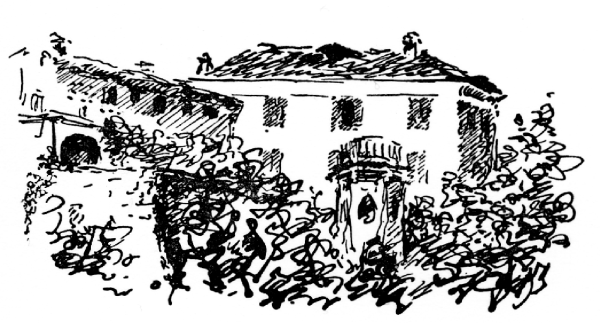 Carta ServiziServizio Formazione all’autonomia Anno 2019  Associazione La MondaEnte per la pedagogia curativa e socioterapia antroposoficaAnno 2019  